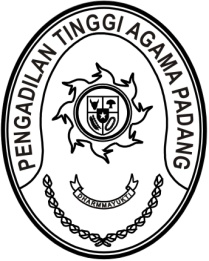 Nomor     	: W3-A/       /PB.00/8/2022	  22 Agustus 2022Lampiran	: -Perihal	: Surat Keterangan Telah Melaksanakan PenelitianKepada Yth.Dekan Fakultas SyariahUniversitas Islam Negeri Imam Bonjol PadangAssalamu’alaikum, Wr. Wb.Memperhatikan Surat Saudara Nomor B.1670/Un.13/FS/PP.00.9/05/2022 tanggal 23 Mei 2022 perihal Mohon Izin Penelitian, dengan ini kami sampaikan bahwa mahasiswa tersebut di bawah ini :Nama	: Fatimah Aini ElwardiyahNIM	: 1813010189Program Studi	: Hukum KeluargaDengan Judul	: “Disparitas Putusan Hakim No. 0335/Pdt.G/2019/PA.LB	  Dan Putusan Hakim No. 15/Pdt.G/2020/Pta, tentang	  Nafkah pasca perceraian bagi Pegawai Negeri Sipil	  (studi kasus Pengadilan Tinggi Agama Padang.”telah selesai melaksanakan penelitian di Pengadilan Tinggi Agama Padang.Demikian disampaikan dan terimakasih.WassalamKetua,Zein AhsanTembusan :Pejabat Pengelola Informasi dan Dokumentasipada Pengadilan Tinggi Agama Padang.